Załącznik nr 1 do SWZ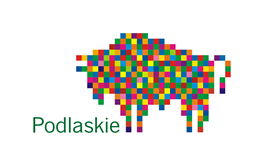 Część 1 - Szczegółowy Opis Przedmiotu Zamówienia Dodatkowe informacje  Zamawiającego:Zamawiający zastrzega możliwość użycia powyższych znaków i treści w różnych kombinacjach, w ramach możliwości technicznych wykonania oznakowania. Wszystkie artykuły muszą być fabrycznie nowe, pełnowartościowe, w pierwszym gatunku. Proces technologiczny związany z naniesieniem obowiązkowych oznaczeń (logo) nie może naruszać gwarancji producenta na materiały. Proszę o zapoznanie się z Systemem Identyfikacji Wizualnej Województwa Podlaskiego - plik do pobrania na stronie: https://podlaskie.eu/urzad/informacje/logotyp-marki-wojewodztwo-podlaskie.html , gdzie zdefiniowane są kolory użyte w logo Podlaskie oraz zasady stosowania. Oznakowanie materiałów wymaga wcześniejszego kontaktu z Zamawiającym oraz powinno właściwie odwzorowywać kolory logo
i  cechować się wysoką trwałością.  Lp.Nazwa materiału promocyjnegoOpis produktuPrzykładowa grafikaIlość1 Worek czarnyWorek ze sznurkiem, kieszeń przednia zapinana na zamek błyskawicznyMateriał: poliester 210 D Wymiary: 37cm x 44cm tolerancja +/- 2 cmKolor worka: czarnyNadruk: logo full color z przodu worka na kieszeni, nadruk o podstawie nie mniejszej niż - 10cmMetoda znakowania: nadruk full color technologią transferu cyfrowego TC/1, zapewniający Wykonawcy uzyskanie właściwej kolorystyki zastosowanej w logotypie Zamawiającego. Pakowanie: worki pakowane po 50 szt. Opakowania powinny być oznaczone ilością sztuk oraz rodzajem gadżetu.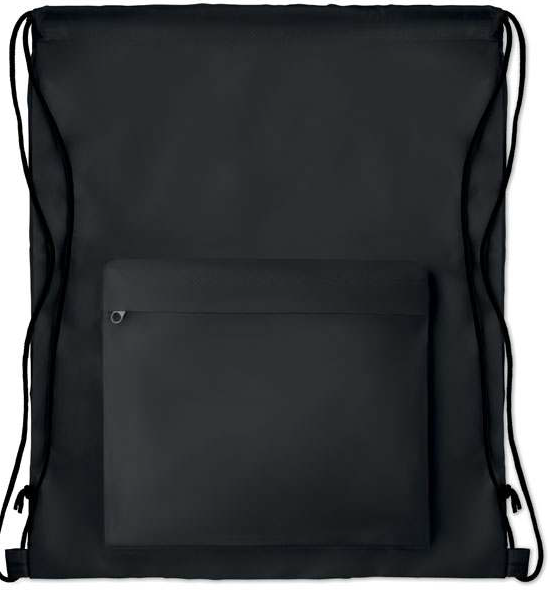 500DługopisDługopis z kolorowym trzonem i srebrnymi elementamiKolor: mix kolorów Materiał: aluminiumWymiary: Ø 0,9 x 13,6 cm tolerancja +/- 1 cmKolor wkładu: niebieskiMetoda znakowania: grawer laserowyNadruk: logo – żubrPakowanie: długopisy pakowane po 50 szt. Opakowania powinny być oznaczone ilością sztuk, kolorem oraz rodzajem gadżetu.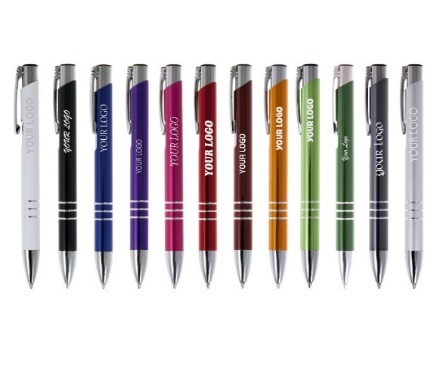 2 0002Brelok odblaskowy miś Brelok w kształcie misia wykonany z plastiku 
z karabińczykiemWymiary: 6,8cm x 4,8cm tolerancja +/- 1 cmTworzywo: plastik, metalTechnologia nadruku: TampodrukKolory – mix kolorówNadruk  - 1  kolor – logo czarny żubrPakowanie: odblaski pakowane po 50 szt. Opakowania powinny być oznaczone ilością sztuk, kolorem oraz rodzajem gadżetu.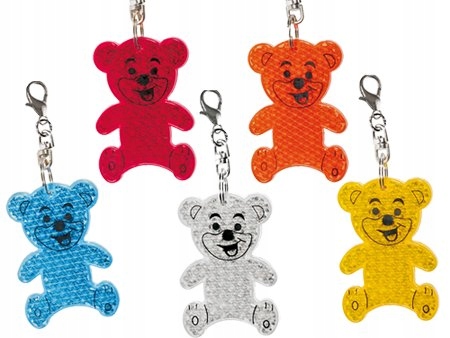 2 0003SmyczSmycz reklamowa – sublimacyjna Szerokość  1 cm tolerancja +/- 0,2 cmDługość po złożeniu 45 cm tolerancja +/- 1 cmSmycz  z karabińczykiem Nadruk sublimacyjny z obu stron, full colorPrzygotowanie projektu graficznego przez Wykonawcę według wytycznych  ZamawiającegoPakowanie: smycze pakowane po 25 szt. 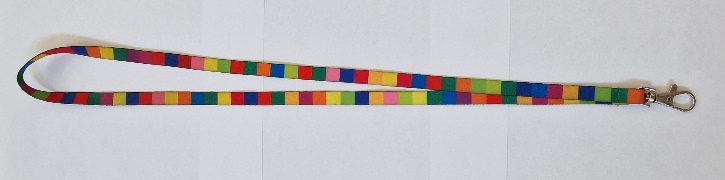 2 000Magnes na lodówkę Magnes na lodówkę soft PVC 3DWymiary: ok 7 x 8,5 cm – tolerancja +/- 1 cm  w indywidualnym kształcie (przygotowanie projektu graficznego przez Wykonawcę w konsultacji 
z Zamawiającym)Grafika : avers soft PVC 3D + revers magnes elastycznydruk CMYKlaminat ochronny błyskcięcie po obrysiePakowanie: magnesy pakowane w woreczki. Opakowania zbiorcze po 50 szt. powinny być oznaczone ilością sztuk, oraz rodzajem gadżetu.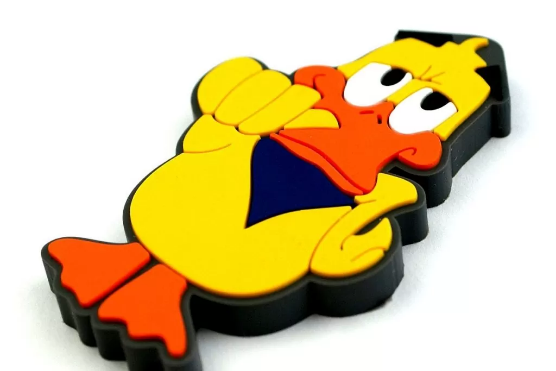 1 000 1Brelok Token 3Dbrelok metalowy z żetonem do wózka sklepowegożeton o rozmiarze 2złnaklejka wypukła 3D - folia białakarabińczyk + kółkonadruk: druk cyfrowy pełnokolorowy (pełen cmyk)nadruk full color – logo żubrPakowanie: breloki pakowane w woreczki. Opakowania zbiorcze po 50 szt. powinny być oznaczone ilością sztuk, oraz rodzajem gadżetu.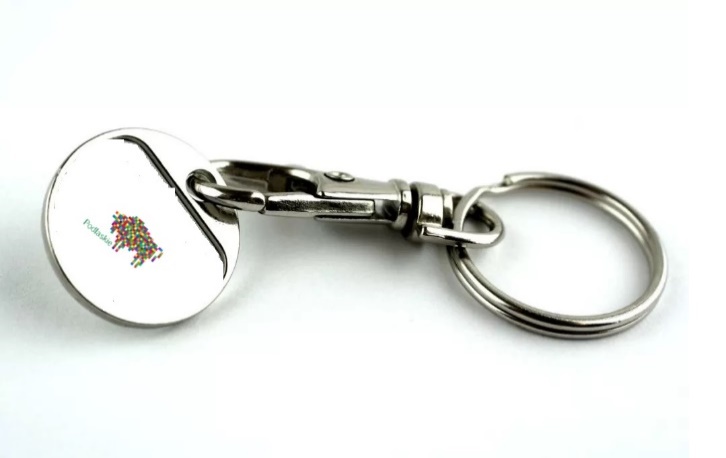 1 000Latarka rowerowaLatarka rowerowa ładowana przez USB, Białe światło LED. Dioda 150 lumenów, 3 tryby świecenia: mocny, ekonomiczny i migający. Akumulator litowo-jonowy 350mAh. Regulowany pasek mocujący do kierownicy. Kabelek do ładownia w zestawie.Wymiary: 6,5x3,4x2,8 cm tolerancja +/- 0,5 cmKolor: czarnyMateriał wykonania: plastikNadruk: 1 kolorMiejsce znakowania: bok latarkiMetoda znakowania: grawerowaniePakowanie: Opakowania zbiorcze po 20 szt. powinny być oznaczone ilością sztuk, oraz rodzajem gadżetu.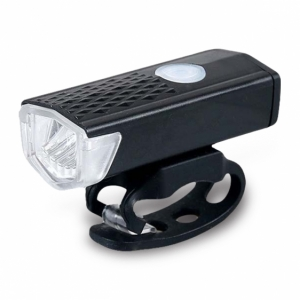 500Worek kolorowyWorek ze sznurkiem i kieszonką Materiał: poliester 210 D Wymiary: 34,5 cm x 45 cm tolerancja +/- 2 cmKolor: mix kolorów oprócz koloru czarnego Nadruk: logo 1 kolor szary z przodu worka na kieszeni, nadruk o podstawie nie mniejszej niż – 10 cmMetoda znakowania: Nadruk sitodruk 1 kolor – szaryPakowanie: worki pakowane po 50 szt. Opakowania powinny być oznaczone ilością sztuk, kolorem oraz rodzajem gadżetu.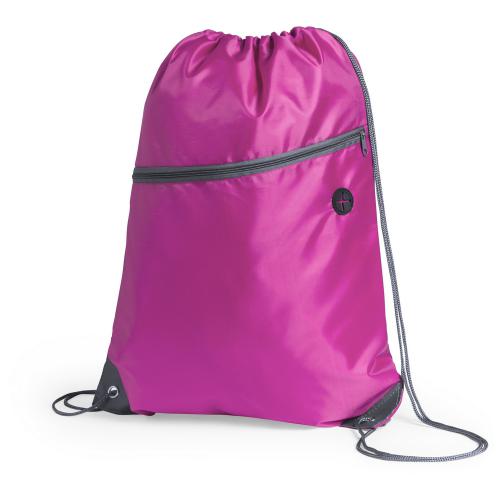 500